КТО ТАКИЕ ДЕТИ-СИРОТЫ И ДЕТИ, ОСТАВШИЕСЯ БЕЗ ПОПЕЧЕНИЯ РОДИТЕЛЕЙ?дети-сироты - лица в возрасте до 18 лет, у которых умерли оба или единственный родитель;дети, оставшиеся без попечения родителей, - лица в возрасте до 18 лет, которые остались без попечения единственного родителя или обоих родителей в связи с лишением их родительских прав, ограничением их в родительских правах, признанием родителей безвестно отсутствующими, недееспособными (ограниченно дееспособными), объявлением их умершими, установлением судом факта утраты лицом попечения родителей, отбыванием родителями наказания в учреждениях, исполняющих наказание в виде лишения свободы, нахождением в местах содержания под стражей подозреваемых и обвиняемых в совершении преступлений, уклонением родителей от воспитания своих детей или от защиты их прав и интересов, отказом родителей взять своих детей из образовательных организаций, медицинских организаций, организаций, оказывающих социальные услуги, а также в случае, если единственный родитель или оба родителя неизвестны, в иных случаях признания детей оставшимися без попечения родителей в установленном законом порядке.КАКИЕ ДЕТИ МОГУТ БЫТЬ ПЕРЕДАНЫ НА УСЫНОВЛЕНИЕ, ПОД ОПЕКУ (ПОПЕЧИТЕЛЬСТВО), ПРИЕМНУЮ СЕМЬЮ?Усыновление допускается в отношении несовершеннолетних детей, единственный родитель или оба родителя которых:умерли;неизвестны, судом признаны безвестно отсутствующими или объявлены умершими;признаны судом недееспособными;лишены судом родительских прав;дали в установленном порядке согласие на усыновление;по причинам, признанным судом неуважительными, не проживают более 6 месяцев совместно с ребенком и уклоняются от его воспитания и содержания На воспитание под опеку (попечительство), в приемную семью передаются дети: - дети, единственный родитель или оба родителя которых умерли;- неизвестны, судом признаны безвестно отсутствующими или объявлены умершими; дети, родители которых лишены родительских прав, ограничены в родительских правах, признаны в судебном порядке недееспособными, безвестно отсутствующими, осуждены; дети, родители которых по состоянию здоровья не могут лично осуществлять их воспитание и содержание; дети, оставшиеся без попечения родителей, находящиеся в воспитательных, лечебно – профилактических, учреждениях социальной защиты населения или других аналогичных учреждениях.ФОРМЫ СЕМЕЙНОГО УСТРОЙСТВА ДЕТЕЙ-СИРОТ И ДЕТЕЙ, ОСТАВШИХСЯ БЕЗ ПОПЕЧЕНИЯ РОДИТЕЛЕЙПриоритетной формой устройства детей считается усыновление (удочерение). Усыновление происходит по решению суда. После чего между ребенком и усыновителями возникают права и обязанности, как между родителями и детьми в родной семье. Родители могут поменять ребенку фамилию, имя и отчество, дату рождения, взять отпуск по уходу за ребенком и получить выплаты, положенные при рождении ребенка. В отношении усыновленного ребенка действует охраняемая законом «тайна усыновления», т.е. хранить тайну или сказать ребенку об усыновлении — решают родители.Опека (до 14 лет) и попечительство (с 14 до 18 лет) устанавливаются над детьми, оставшимися без попечения родителей. Опекун становится законным представителем ребенка и получает ежемесячное пособие на его содержание, контролирует сохранение и использование его имущества. Ребенок сохраняет свою фамилию, имя, отчество, право на получение жилплощади, социальные льготы. Эта форма подходит для семей, где воспитание детей берут на себя бабушки, дедушки или другие родственники.Приемной семьей признается опека или попечительство над ребенком или детьми, которые осуществляются по договору о приемной семье, заключенному между органом опеки и попечительства и приемными родителями, на срок, указанный в договоре. Приемному родителю платится вознаграждение и родители получают пособие на содержание ребенка и льготы для семьи. Обычно в приёмную семью передают детей, которых невозможно передать на усыновление или опеку, например для воспитания в одной семье 2–3 и более детей братьев, сестер.Также существует временная передача детей в семьи или «гостевая семья». Это не является формой устройства ребенка в семью и осуществляется в интересах детей в целях обеспечения их воспитания и гармоничного развития. Ребенок проводит в семье лишь часть своего времени — выходные, праздники или каникулы. Срок временного пребывания ребенка в семье не может превышать 3 месяца. Эта форма предназначена для воспитания и гармоничного развития детей и зачастую используется как переходная будущими усыновителями, опекунами или приемными родителямиЧЕМ ОТЛИЧАЮТСЯ УСЫНОВЛЕНИЕ ОТ ОПЕКИ (ПОПЕЧИТЕЛЬСТВА), А ОПЕКА (ПОПЕЧИТЕЛЬСТВО) ОТ ПРИЕМНОЙ СЕМЬИ?КТО МОЖЕТ БЫТЬ УСЫНОВИТЕЛЕМ, ОПЕКУНОМ (ПОПЕЧИТЕЛЕМ), ПРИЕМНЫМ РОДИТЕЛЕМ?Усыновителями, опекунами (попечителями), приемными родителями могут назначаться только совершеннолетние лица обоего пола.Не могут быть усыновителями, опекунами (попечителями), приемными родителями:- лица, лишенные родительских прав;- лица, имеющие или имевшие судимость, подвергающиеся или подвергавшиеся уголовному преследованию (за исключением лиц, уголовное преследование в отношении которых прекращено по реабилитирующим основаниям) за преступления против жизни и здоровья, свободы, чести и достоинства личности (за исключением незаконного помещения в психиатрический стационар, клеветы и оскорбления), половой неприкосновенности и половой свободы личности, против семьи и несовершеннолетних, здоровья населения и общественной нравственности, а также против общественной безопасности;- лица, имеющие неснятую или непогашенную судимость за тяжкие или особо тяжкие преступления;- лица, не прошедшие подготовку кандидатов в усыновители, опекуны, приемные родители (кроме близких родственников детей, а также лиц, которые являются или являлись усыновителями, опекунами, приемными родителями и в отношении которых усыновление не было отменено, и лиц, которые являются или являлись опекунами, приемными родителями и которые не были отстранены от исполнения возложенных на них обязанностей);- лица, отстраненные от выполнения обязанностей опекунов, приемных родителей, лица, ограниченные в родительских правах, бывшие усыновители, если усыновление отменено по их вине;- лица, состоящие в союзе, заключенном между лицами одного пола, признанном браком и зарегистрированном в соответствии с законодательством государства, в котором такой брак разрешен, а также лица, являющиеся гражданами указанного государства и не состоящие в браке;- лица, которые по состоянию здоровья не могут осуществлять родительские права, при наличии следующих заболеваний:                    а) туберкулез органов дыхания у лиц, относящихся к I и II группам диспансерного наблюдения;б) инфекционные заболевания до прекращения диспансерного наблюдения в связи со стойкой ремиссией;в) злокачественные новообразования любой локализации III и IV стадий, а также злокачественные новообразования любой локализации I и II стадий до проведения радикального лечения;г) психические расстройства и расстройства поведения до прекращения диспансерного наблюдения;д) наркомания, токсикомания, алкоголизм;е) заболевания и травмы, приведшие к инвалидности I группы.КАК ПРИНЯТЬ В СЕМЬЮ РЕБЕНКА, ОСТАВШЕГОСЯ БЕЗ ПОПЕЧЕНИЯ РОДИТЕЛЕЙ?Гражданину желающему принять в семью ребенка, оставшегося без попечения родителей, необходимо обратиться в органы опеки  и попечительства по месту жительства, где заявить о своем желании. Специалист органов опеки и попечительства должен проконсультировать  о существующих формах устройства детей-сирот (усыновление, опека (попечительство), приемная семья) и о том, как принять в семью ребенка.1 этапом на пути к созданию замещающей семьи будет сбор документов для получения заключения о возможности быть замещающим  родителем (усыновителем или опекуном или приемным родителем), которое готовит орган опеки  и попечительства по месту жительства гражданина на основании предоставленных им документов. Перечень документов для получения данного заключения:1. Паспорт (копия – страницы с отметками).2. Краткая автобиография.4. Документы, подтверждающие доходы семьи гражданина:справка о заработной плате (можно по форме 2 – НДФЛ) либо копия деклараций о доходах (за 12 месяцев);справка о размере получаемой пенсии (для пенсионеров).5. Справка с места работы с указанием занимаемой должности;6. Документы, подтверждающие право пользования жилым помещением, или право собственности  на жилое помещение (копия финансового лицевого счета, выписка из домовой (поквартирной) книги с места жительства свидетельство о государственной регистрации права из УФРС).7. Справка органов внутренних дел об отсутствии судимости  за умышленное преступление против жизни или здоровья граждан.8. Медицинское заключение (государственного или муниципального  лечебно – профилактического учреждения) о состоянии здоровья лица, желающего взять под опеку ребенка (форма № 164/ у, утверждена приказом Минздрава РФ от от 18 июня 2014 г. N 290н).9. Копия свидетельства о браке (если гражданин состоит в браке).10. Копия свидетельства о рождении (если гражданин не состоит в браке).11. Письменное согласие совершеннолетних членов семьи с учетом мнения детей, достигших 10-летнего возраста, проживающих совместно с гражданином; 12. Свидетельство о прохождении подготовки гражданина, выразившего желание стать замещающим родителем.Документы, перечисленные в настоящем списке, действительны в течение года со дня их выдачи, а медицинское заключение о состоянии здоровья – в течение 6 месяцев, срок действия свидетельства прохождении подготовки гражданина, выразившего желание стать приемным родителем, не ограничен.При подготовке заключения орган опеки и попечительства принимает во внимание личные качества людей, желающих взять на воспитание ребенка в семью, их способность к выполнению обязанностей по воспитанию детей, взаимоотношения с другими членами семьи, проживающих совместно с ними. При передаче ребенка в замещающую семью орган опеки и попечительства руководствуется интересами ребенка. Передача ребенка в замещающую семью, достигшего возраста 10 лет, осуществляется только с его согласия.Для подготовки заключения о возможности гражданина быть замещающим родителем специалист органа опеки и попечительства проводит обследование жилищно-бытовых условий гражданина, по результатам которого составляет акт обследования условий жизни лиц, желающих взять ребенка на воспитание в приемную семью.На основании заявления, вышеуказанных документов и акта  обследования условий жизни лиц, желающих взять ребенка на воспитание в замещающую  семью, орган опеки и попечительства в течение 10 дней со дня подачи заявления со всеми необходимыми документами готовит заключение о возможности гражданина быть приемными родителями.После получения заключения о возможности быть замещающим  родителем наступает 2 этап - это подбор ребенка.С заключением гражданин обращается в любой орган опеки и попечительства нашей республики или страны, а также может обратиться в региональный банк данных о детях, оставшихся без попечения родителей (44-75-84), с заявлением поставить его на учет в качестве кандидата в замещающие родители и предоставить имеющуюся информацию о детях, согласно его пожеланиям.Если кто-нибудь из детей понравился, специалист выдаст направление на посещение этого ребенка в учреждение, в котором он находится. После знакомства с ребенком, установления с ним контакта, гражданин принимает решение о согласии или об отказе принять этого ребенка в семью. Гражданин имеет право:- получить подробную информацию о ребенке и сведения о наличии у него родственников;- обратиться в медицинскую организацию для проведения независимого медицинского освидетельствования ребенка с участием представителя учреждения, в котором находится ребенок, в порядке, утверждаемом Министерством образования и науки Российской Федерации и Министерством здравоохранения Российской Федерации.Кандидаты в замещающие родители обязаны лично:познакомиться с ребенком и установить с ним контакт;ознакомиться с документами усыновляемого ребенка;подтвердить в письменной форме факт ознакомления с медицинским заключением о состоянии здоровья ребенка.В случае отказа подбор ребенка для него продолжается, в случае согласия он переходит к 3  этапу – получение документа, который позволит ему забрать ребенка из учреждения.Если ребенок усыновляется, то это будет решение суда об усыновлении ребенка. Если над ребенком устанавливается опека (попечительство), то это будет постановление администрации района по месту нахождения ребенка об учреждении опеки (попечительства).Если создается приемная семья, то это будет постановление администрации района по месту нахождения ребенка об учреждении опеки (попечительства) на возмездной основе и заключение договора о передаче ребенка в приемную семью с администрацией района по месту жительства гражданина.УСЫНОВЛЕНИЕСогласно Семейному кодексу Российской Федерации от 29 декабря 1995 г. N 223-ФЗ - усыновление или удочерение (далее - усыновление) является приоритетной формой устройства детей, оставшихся без попечения родителей. Усыновленный ребенок имеет абсолютно те же имущественные и неимущественные права и обязанности, что и все остальные члены семьи. Усыновители получают возможность присвоить ребёнку свою фамилию, поменять имя, отчество и, в некоторых случаях, дату рождения (но не более чем на три месяца).После усыновления ребенка его усыновители получают все права родителей. Они получают от государства все положенные родителям единовременные и ежемесячные пособия на содержание ребенка; могут оформлять больничный лист по уходу за больным ребенком, им предоставляются разнообразные льготы по месту работы, предусмотренные трудовым законодательством. Усыновление производится в судебном порядке.В России предусмотрена тайна усыновления и в случае необходимости можно скрыть от окружающих, что ребенок был усыновлён.Установление усыновления производится в судебном порядке. Присутствие усыновителей обязательно.Для этого кандидатам в усыновители необходимо подать в суд заявление об установлении усыновления конкретного ребенка. В данном заявлении необходимо указать фамилию, имя, отчество присваиваемые усыновляемому ребенку, изменение даты (только в возрасте до 1 года) и места рождения, а изменение даты (только в возрасте до 1 года) и места рождения, а также запись усыновителей в качестве родителей ребенка.После вступления в законную силу решения суда органы ЗАГС выдают свидетельство об усыновлении ребенка, при предоставлении решения суда. Новое свидетельство о рождении ребенка выдается в ЗАГСе по месту рождения ребенка, указанного в решении суда, с указанием новых Ф.И.О., даты, места рождения, Ф.И.О. родителей.Усыновители имеют право забрать ребенка из учреждения только при предъявлении решения суда и паспорта.МЕРЫ СОЦИАЛЬНОЙ ПОДДЕРЖКИ СЕМЕЙ УСЫНОВИТЕЛЕЙПри передаче ребенка на воспитание в замещающую семью выплачивается единовременное пособие, согласно Федеральному Закону Российской Федерации от 19.05.1995 г. № 81-ФЗ «О государственных пособиях гражданам, имеющим детей». С 01.01.2015 г. размер данного единовременного пособия в Республике Бурятия составляет 17397 руб. 36 коп., в сев. районах – 18847 руб. 14 коп.При усыновлении (удочерении) ребенка-инвалида, ребенка в возрасте старше 7 лет, а также детей, являющихся братьями и (или) сестрами установлено единовременное пособие в размере 100 тыс. руб. на каждого такого ребенка (с 01.01.2013 г.) в соответствии со ст.ст. 12.1-12.2 ФЗ РФ № 81-ФЗ «О государственных пособиях гражданам, имеющим детей».Для стимулирования развития института усыновления принят Закон от 10 декабря 2010 г. № 1830-IV «О единовременном пособии гражданам, усыновившим (удочерившим) на территории Республики Бурятия детей-сирот и детей, оставшихся без попечения родителей», который вступил в силу 01.01.2011 г.По Закону гражданам, усыновившим на территории Республики Бурятия детей-сирот и детей, оставшихся без попечения родителей, предоставляются дополнительные меры социальной поддержки в виде единовременного пособия в размере 250 тысяч рублей (подлежит индексации), по истечении 36 месяцев со дня вступления в законную силу решения суда об усыновлении (удочерении). Право на получение единовременного пособия имеют граждане РФ, усыновившие ребенка (детей) после 1 января 2011 г.Другие выплаты причитающиеся родителям.КОНТРОЛЬ ЗА УСЛОВИЯМИ ЕГО ЖИЗНИ И ВОСПИТАНИЯ УСЫНОВЛЕННОГО РЕБЕНКАВ целях защиты прав и законных интересов усыновленного ребенка специалисты органа опеки и попечительства муниципалитета по месту жительства усыновленного ребенка осуществляют контроль за условиями его жизни и воспитания (с учетом сохранения тайны усыновления).первое контрольное обследование - в первый год после усыновления по истечении 5 месяцев со дня вступления в законную силу решения суда, но не позднее окончания 7-го месяца со дня вступления в законную силу решения суда;второе контрольное обследование - по истечении 11 месяцев со дня вступления в законную силу решения суда, но не позднее окончания 13-го месяца со дня вступления в законную силу решения суда;третье контрольное обследование - по истечении 23 месяцев со дня вступления в законную силу решения суда, но не позднее окончания 25-го месяца со дня вступления в законную силу решения суда;четвертое контрольное обследование - по истечении 35 месяцев со дня вступления в законную силу решения суда, но не позднее окончания 37-го месяца со дня вступления в законную силу решения суда.Необходимость проведения контрольного обследования по истечении 3 лет определяется органом опеки и попечительства индивидуально в соответствии с конкретной ситуацией, складывающейся в семье усыновителя(ей). Контрольное обследование проводится с сохранением тайны усыновления.По результатам контрольного обследования специалист органа опеки и попечительства, посещавший семью, составляет отчет об условиях жизни и воспитания усыновленного ребенка. В отчете должны быть отражены сведения о состоянии здоровья ребенка, обучении, его эмоциональном и поведенческом развитии, навыках самообслуживания, внешнем виде и взаимоотношениях в семье.ОТМЕНА УСЫНОВЛЕНИЯ РЕБЕНКА Отмена усыновления ребенка производится в судебном порядке. Дело об отмене усыновления ребенка рассматривается с участием органа опеки и попечительства, а также прокурора.Усыновление прекращается со дня вступления в законную силу решения суда об отмене усыновления ребенка.Усыновление ребенка может быть отменено в случаях, если усыновители уклоняются от выполнения возложенных на них обязанностей родителей, злоупотребляют родительскими правами, жестоко обращаются с усыновленным ребенком, являются больными хроническим алкоголизмом или наркоманией. Суд вправе отменить усыновление ребенка и по другим основаниям исходя из интересов ребенка и с учетом мнения ребенка.Правом требовать отмены усыновления ребенка обладают его родители, усыновители ребенка, усыновленный ребенок, достигший возраста четырнадцати лет, орган опеки и попечительства, а также прокурор.Последствия отмены усыновления ребенкаПри отмене судом усыновления ребенка взаимные права и обязанности усыновленного ребенка и усыновителей (родственников усыновителей) прекращаются и восстанавливаются взаимные права и обязанности ребенка и его родителей (его родственников), если этого требуют интересы ребенка.Суд, исходя из интересов ребенка, вправе обязать бывшего усыновителя выплачивать средства на содержание ребенка.Отмена усыновления ребенка не допускается, если к моменту предъявления требования об отмене усыновления усыновленный ребенок достиг совершеннолетия, за исключением случаев, когда на такую отмену имеется взаимное согласие усыновителя и усыновленного ребенка, а также родителей усыновленного ребенка, если они живы, не лишены родительских прав или не признаны судом недееспособными.ОПЕКА (ПОПЕЧИТЕЛЬСТВО)Опека - форма устройства малолетних граждан (не достигших возраста четырнадцати лет несовершеннолетних граждан), при которой назначенные органом опеки и попечительства граждане (опекуны) являются законными представителями подопечных и совершают от их имени и в их интересах все юридически значимые действия;Попечительство - форма устройства несовершеннолетних граждан в возрасте от четырнадцати до восемнадцати лет, при которой назначенные органом опеки и попечительства граждане (попечители) обязаны оказывать несовершеннолетним подопечным содействие в осуществлении их прав и исполнении обязанностей, охранять несовершеннолетних подопечных от злоупотреблений со стороны третьих лиц, а также давать согласие совершеннолетним подопечным на совершение ими действий в соответствии со статьей 30 Гражданского кодекса Российской Федерации.Опека (попечительство) над несовершеннолетними устанавливается также в целях их воспитания и образования.Опекун осуществляет контроль за сохранением и использованием имеющегося у несовершеннолетнего ребенка движимого и недвижимого имущества, но сам не имеет права распоряжаться этим имуществом.Устройство детей под опеку (попечительство) не влечет за собой возникновения между приемными родителями и приемными детьми алиментных и наследственных правоотношений, вытекающих из законодательства Российской Федерации.Обязанности по опеке и попечительству исполняются безвозмездно. Орган опеки и попечительства, исходя из интересов подопечного, вправе заключить с опекуном или попечителем договор об осуществлении опеки или попечительства на возмездных условиях (в том числе по договору о приемной семье либо в случаях, предусмотренных законами субъектов Российской Федерации, по договору о патронатной семье (патронате, патронатном воспитании).ПРИЕМНАЯ СЕМЬЯПриемной семьей признается опека или попечительство над ребенком или детьми, которые осуществляются по договору о приемной семье, заключаемому между органом опеки и попечительства и приемными родителями или приемным родителем (супругами или отдельными гражданами, желающими взять детей на воспитание), на срок, указанный в этом договоре.К отношениям, возникающим из договора о приемной семье, применяются правила гражданского законодательства о возмездном оказании услуг.В данном случае не может быть заключен трудовой договор. Приемными родителями могут быть супруги, а также отдельные граждане, желающие принять ребенка или детей на воспитание.Лица, не состоящие в браке между собой, не могут быть приемными родителями одного и того же ребенка.Приемные родители по отношению к принятому на воспитание ребенку или детям осуществляют права и исполняют обязанности опекуна или попечителя и несут ответственность за неисполнение или ненадлежащее исполнение возложенных на них обязанностей.Количество детей в приемной семье, включая родных и усыновленных детей, не превышает, как правило, 8 человек.Размер вознаграждения, причитающегося приемным родителям, размер денежных средств на содержание каждого ребенка, а также меры социальной поддержки, предоставляемые приемной семье в зависимости от количества принятых на воспитание детей, определяются договором о приемной семье в соответствии с законами субъектов Российской Федерации.Основанием для заключения договора о приемной семье являются заявление лиц (лица) о передаче им на воспитание конкретного ребенка, которое представляется в орган опеки и попечительства по месту жительства (нахождения) ребенка, и акт органа опеки и попечительства о назначении указанных лиц (лица) опекунами или попечителями.Ребенок (дети), переданный в приемную семью, сохраняет право на причитающиеся ему алименты, пенсию (по случаю потери кормильца, инвалидности) и другие социальные выплаты и компенсации.ПРЕДВАРИТЕЛЬНАЯ ОПЕКА (ПОПЕЧИТЕЛЬСТВО)В случаях, если в интересах несовершеннолетнего ему необходимо немедленно назначить опекуна или попечителя и нецелесообразно помещение в организацию для детей-сирот и детей, оставшихся без попечения родителей, орган опеки и попечительства вправе принять акт о временном назначении опекуна или попечителя (акт о предварительных опеке или попечительстве). Для оформления предварительной опеки установлены следующие требования:гражданин, выразивший желание взять ребенка под предварительную опеку или попечительство, должен:быть совершеннолетним дееспособным лицом;предъявить документ, удостоверяющий его личность (паспорт, военный билет);орган опеки и попечительства должен обследовать условия жизни гражданина и составить акт обследования с заключением о возможности (невозможности) гражданина осуществлять предварительную опеку или попечительство над несовершеннолетним.Принятие акта о предварительных опеке или попечительстве допускается при условии предоставления указанным лицом документа, удостоверяющего личность, а также обследования органом опеки и попечительства условий его жизни.В целях своевременного установления предварительных опеки или попечительства орган опеки и попечительства обращается с предложениями об установлении предварительных опеки или попечительства к гражданам, которые выразили желание быть опекунами или попечителями и состоящим на учете.Временно назначенные опекун или попечитель обладают всеми правами и обязанностями опекуна или попечителя, за исключением права распоряжаться имуществом подопечного от его имени (давать согласие на совершение подопечным сделок по распоряжению своим имуществом).Предварительные опека или попечительство прекращаются, если до истечения шести месяцев со дня принятия акта о временном назначении опекуна или попечителя временно назначенные опекун или попечитель не будет назначен опекуном или попечителем в общем порядке. При наличии исключительных обстоятельств указанный срок может быть увеличен до восьми месяцев. В случае, если орган опеки и попечительства назначил в установленный срок в общем порядке опекуном или попечителем лицо, исполнявшее обязанности в силу предварительных опеки или попечительства, права и обязанности опекуна или попечителя считаются возникшими с момента принятия акта о временном назначении опекуна или попечителя.МЕРЫ СОЦИАЛЬНОЙ ПОДДЕРЖКИ СЕМЕЙ ОПЕКУНОВ (ПОПЕЧИТЕЛЕЙ), ПРИЕМНЫХ СЕМЕЙПри передаче ребенка на воспитание в приемную семью  выплачивается единовременное пособие, согласно Федеральному Закону Российской Федерации от 19.05.1995 г. № 81-ФЗ «О государственных пособиях гражданам, имеющим детей». С 01.01.2015 г. размер данного единовременного пособия в Республике Бурятия составляет 17397 руб. 36 коп., в сев. районах – 18847 руб. 14 коп.Меры социальной поддержки семей опекунов (попечителей) в Республике Бурятия  установлены 	Законом Республики Бурятия от 05.07.2005 г. № 1248-III «О ежемесячной выплате денежных средств опекуну (попечителю) на содержание ребенка». Согласно Закону размер денежных средств, выплачиваемых ежемесячно на содержание (питание, проезд, приобретение одежды, обуви, мягкого инвентаря) подопечных, в Республике Бурятия устанавливается в размере 5040 руб., в северных районах (Баунтовский, Муйский, Северобайкальский, г. Северобайкальск) – 5460 руб.Меры социальной поддержки приемных семей в Республике Бурятия  установлены Законом Республики Бурятия от 27.09.2001 г. № 813-II «О материальном обеспечении и мерах социальной поддержки приемной семьи в Республике Бурятия». Согласно Закону ежемесячная выплата денежных средств  на содержание одного приемного ребенка составляет 5040 руб., в северных районах – 5460 руб. Вознаграждение приемному родителю устанавливается в размере 4 625,0 руб.  за воспитание одного ребенка (на размер вознаграждения начисляется районный коэффициент (20%, 30%, 70%).Вознаграждение производится дифференцированно, при этом учитывается возраст ребенка и состояние его здоровья: за второго и последующего ребенка устанавливается вознаграждение в размере 3 185 руб.; за ребенка, не достигшего 3 - летнего возраста, ребенка - инвалида, ребенка с ограниченными возможностями здоровья, размер вознаграждения увеличивается на 1 592, 5 руб., при наличии двух и более указанных оснований на 3 185 руб.С 1 июля 2015 года принята новая мера социальной поддержки приемных семей, согласно которой с 1 июля 2015 г. по 31 декабря 2016 г. в случае принятия на воспитание в семью 5 и более приемных детей размер вознаграждения приемному родителю увеличивается на 24025 руб. Выплаты денежных средств приемным семьям на содержание ребенка, достигшего совершеннолетия, но продолжающего очное обучение в общеобразовательном учреждении производятся до окончания указанного учреждения, но не более чем до достижения им возраста 23 лет.Приемным родителям, воспитывающим троих и более детей, включая родных, усыновленных и приемных (далее - дети), проживающим на территории Республики Бурятия, устанавливаются следующие меры социальной поддержки:1) компенсация расходов по оплате электрической энергии и коммунальных услуг в размере 30 процентов с учетом совместно с ними проживающих детей;2) ежемесячная денежная выплата на каждого ребенка до достижения им возраста шестнадцати лет (на учащегося организации, осуществляющей образовательную деятельность, - до окончания им обучения, но не более чем до достижения им возраста восемнадцати лет) в размере 150 рублей. Размер ежемесячной денежной выплаты в районах и местностях, где установлены районные коэффициенты к заработной плате, определяется с применением этих коэффициентов;3) бесплатное обеспечение лекарствами по рецептам врачей для детей в возрасте до шести лет;4) первоочередной прием детей в дошкольные образовательные учреждения и учреждения дополнительного образования;5) первоочередное предоставление льготных путевок в детские оздоровительные лагеря, санатории, детские оздоровительные площадки детям - учащимся организации, осуществляющей образовательную деятельность, в возрасте до 15 лет;6) бесплатное посещение один раз в месяц детьми государственных театров Республики Бурятия;7) бесплатное и однократное предоставление в собственность для индивидуального жилищного строительства земельных участков, находящихся в государственной или муниципальной собственности.КОНТРОЛЬ ЗА УСЛОВИЯМИ ЖИЗНИ И ВОСПИТАНИЯ ПОДОПЕЧНЫХ ДЕТЕЙ Органы опеки и попечительства и службы сопровождения замещающих семей проводят плановые и внеплановые проверки условий жизни подопечных, соблюдения опекунами (приемными родителями) прав и законных интересов подопечных, обеспечения сохранности их имущества, а также выполнения опекунами (приемными родителями) требований к осуществлению своих прав и исполнению своих обязанностей (далее - проверки).Плановые проверки проводятся в виде посещения подопечного:а) 1 раз в течение первого месяца после принятия органом опеки и попечительства решения о назначении опекуна (приемного родителя);б) 1 раз в 3 месяца в течение первого года после принятия органом опеки и попечительства решения о назначении опекуна (приемного родителя);в) 1 раз в 6 месяцев в течение второго года и последующих лет после принятия органом опеки и попечительства решения о назначении опекуна (приемного родителя).При проведении плановых и внеплановых проверок осуществляется оценка жилищно-бытовых условий подопечного, состояния его здоровья, внешнего вида и соблюдения гигиены, эмоционального и физического развития, навыков самообслуживания, отношений в семье, возможности семьи обеспечить потребности развития подопечного.При поступлении от юридических и физических лиц устных или письменных обращений, содержащих сведения о неисполнении, ненадлежащем исполнении опекуном (приемным родителем)  своих обязанностей либо о нарушении прав и законных интересов подопечного, орган опеки и попечительства, службы сопровождения замещающих семей вправе провести внеплановую проверку.По результатам проверки составляется акт проверки условий жизни подопечного, соблюдения опекуном (приемным родителем) прав и законных интересов подопечного, обеспечения сохранности его имущества, а также выполнения опекуном (приемным родителем) требований к осуществлению своих прав и исполнению своих обязанностей (далее - акт проверки условий жизни подопечного) по форме, устанавливаемой Министерством образования и науки Российской Федерации.ОТЧЕТ ОПЕКУНА (ПОПЕЧИТЕЛЯ), ПРИЕМНОГО РОДИТЕЛЯОпекун или попечитель ежегодно не позднее 1 февраля текущего года, если иной срок не установлен договором об осуществлении опеки или попечительства, представляет в орган опеки и попечительства отчет в письменной форме за предыдущий год о хранении, об использовании имущества подопечного и об управлении имуществом подопечного с приложением документов (копий товарных чеков, квитанций об уплате налогов, страховых сумм и других платежных документов).Отчет о сохранности и управлении имуществом подопечного предоставляется в органы опеки и попечительства всеми без исключения опекунами и попечителями, в том числе приемными родителями и патронатными воспитателями.Отчет предусматривает предоставление сведений о доходах подопечного и произведенных опекуном или попечителем расходах, об отчуждении, приобретении и использовании имущества (недвижимого и движимого), о сохранности имущества подопечного и т.д.Утвержденная форма отчета предусматривает наличие разделов по всем возможным видам имущества подопечного.Однако опекун или попечитель заполняет в указанном отчете только те разделы, которые относятся к понесенным им расходам (иным осуществленным действиям), и только в части имущества, принадлежащего его подопечному.Необходимо обращать внимание на то, что отчет должен обязательно содержать, помимо прочих сведений, даты получения сумм со счета подопечного, даты произведенных за счет сумм, полученных со счета подопечного, затрат для нужд подопечного. В соответствии с примечанием к пункту 8 отчета при невозможности предоставить платежные и иные документы, подтверждающие текущие расходы опекуна (попечителя), либо в случае покупки продуктов питания опекун (попечитель) вправе приложить к отчету расписку в простой письменной форме о расходах, произведенных им в отчетный период.В случае если подопечный, достигший возраста четырнадцати лет, лично получает причитающиеся ему денежные средства в виде пенсий, пособий, алиментов, то опекун или попечитель за указанные денежные средства не отчитывается и прикладывает к отчету расписку в простой письменной форме, подтверждающую, что соответствующие денежные средства подопечный получает лично и расходует их на личные нужды.Специальные требования, установленные статьей 25 Федерального закона от 28 апреля 2008 г. № 48-ФЗ «Об опеке и попечительстве», в части обязанности опекунов или попечителей ежегодно предоставлять письменный отчет о хранении, об использовании имущества подопечного и об управлении имуществом подопечного, относятся исключительно к опекунам или попечителям несовершеннолетних граждан – то есть к лицам, которые специально назначены органом опеки и попечительства в целях защиты прав и интересов граждан, нуждающихся в установлении над ними опеки или попечительства.ПРЕКРАЩЕНИЕ ОПЕКИ (ПОПЕЧИТЕЛЬСТВА), ПРИЕМНОЙ СЕМЬИОпека или попечительство прекращается:в случае смерти опекуна или попечителя либо подопечного;по истечении срока действия акта о назначении опекуна или попечителя;при освобождении либо отстранении опекуна или попечителя от исполнения своих обязанностей;в случаях, предусмотренных статьей 40 Гражданского кодекса Российской Федерации.Опекун, попечитель могут быть освобождены от исполнения своих обязанностей по их просьбе.Орган опеки и попечительства может освободить опекуна или попечителя от исполнения своих обязанностей, в том числе временно, в случае возникновения противоречий между интересами подопечного и интересами опекуна или попечителя.Орган опеки и попечительства вправе отстранить опекуна или попечителя от исполнения возложенных на них обязанностей.Отстранение опекуна или попечителя от исполнения возложенных на них обязанностей допускается в случае:ненадлежащего исполнения возложенных на них обязанностей;нарушения прав и законных интересов подопечного, в том числе при осуществлении опеки или попечительства в корыстных целях либо при оставлении подопечного без надзора и необходимой помощи;выявления органом опеки и попечительства фактов существенного нарушения опекуном или попечителем установленных федеральным законом или договором правил охраны имущества подопечного и (или) распоряжения его имуществом.Акт органа опеки и попечительства об освобождении опекуна или попечителя от исполнения возложенных на них обязанностей либо об их отстранении от исполнения возложенных на них обязанностей может быть оспорен лицом, в отношении которого он принят, в судебном порядке.ВРЕМЕННАЯ ПЕРЕДАЧА ДЕТЕЙ В СЕМЬИОрганизации для детей-сирот и детей, оставшихся без попечения родителей, вправе осуществлять временную передачу детей в семьи граждан (на период каникул, выходных или нерабочих праздничных дней и в иных случаях).Временная передача детей в семьи граждан не является формой устройства ребенка в семью и осуществляется в интересах детей в целях обеспечения их воспитания и гармоничного развития.Срок временного пребывания ребенка (детей) в семье гражданина не может превышать 3 месяцев.При наличии документально подтвержденных исключительных обстоятельств (выезд на отдых в пределах территории Российской Федерации, каникулы, прохождение курса лечения и иные случаи) срок временного пребывания ребенка (детей) в семье гражданина может быть увеличен с письменного согласия органа опеки и попечительства по месту нахождения организации для детей-сирот и детей, оставшихся без попечения родителей, если такое увеличение срока не нарушает прав и законных интересов ребенка (детей). При этом непрерывный срок временного пребывания ребенка (детей) в семье гражданина не может превышать 6 месяцев.Возраст, с которого возможна временная передача ребенка в семьи граждан, определяется организацией для детей-сирот, исходя из интересов и потребностей конкретного ребенка.При подборе семьи гражданина для конкретного ребенка, определении длительности периодов и сроков его пребывания в семье учитывается пожелание ребенка.Учет пожелания ребенка, достигшего 10 лет, обязателен, за исключением случаев, когда это противоречит его интересам.Дети, являющиеся братьями и сестрами, находящиеся в одной организации для детей-сирот и детей, оставшихся без попечения родителей, временно передаются в семью гражданина вместе, за исключением случаев, когда по медицинским показаниям или по желанию самих детей это невозможно.Временная передача детей осуществляется в семьи совершеннолетних граждан, постоянно проживающих на территории Российской Федерации, за исключением:лиц, признанных судом недееспособными или ограниченно дееспособными;лиц, лишенных по суду родительских прав или ограниченных в родительских правах;бывших усыновителей, если усыновление отменено судом по их вине;лиц, отстраненных от обязанностей опекуна (попечителя) за ненадлежащее выполнение возложенных на него законом обязанностей;лиц, имеющих или имевших судимость, подвергающихся или подвергавшихся уголовному преследованию (за исключением лиц, уголовное преследование в отношении которых прекращено по реабилитирующим основаниям) за преступления против жизни и здоровья, свободы, чести и достоинства личности (за исключением незаконного помещения в психиатрический стационар, клеветы и оскорбления), половой неприкосновенности и половой свободы личности, против семьи и несовершеннолетних, здоровья населения и общественной нравственности, против общественной безопасности, а также лиц, имеющих неснятую или непогашенную судимость за тяжкие или особо тяжкие преступлениялиц, имеющих инфекционные заболевания в открытой форме или психические заболевания, больных наркоманией, токсикоманией, алкоголизмом;лиц, не имеющих постоянного места жительства на территории Российской Федерации.Гражданин, желающий получить заключение органа опеки и попечительства о возможности временной передачи ребенка (детей) в свою семью, представляет в орган опеки и попечительства по месту своего жительства или пребывания соответствующее заявление и следующие документы:а) копия паспорта или иного документа, удостоверяющего личность (с предъявлением оригинала);б) справка органов внутренних дел, подтверждающая отсутствие у гражданина судимости за умышленное преступление против жизни и здоровья граждан;в) справка лечебно-профилактического учреждения об отсутствии у гражданина заболеваний, либо медицинское заключение по форме 164/у-96 (медицинское заключение по результатам освидетельствования гражданина, желающего усыновить, принять под опеку (попечительство) ребенка или стать приемным родителем), выданное лечебно-профилактическим учреждением.Документ, указанный в подпункте «б», принимается органом опеки и попечительства в течение 1 года с даты выдачи, документ, указанный в подпункте «в», - в течение 6 месяцев с даты выдачи.Кроме указанных документов гражданин вправе представить иные документы, свидетельствующие о наличии у него необходимых знаний и навыков в воспитании детей, в том числе документы об образовании, о профессиональной деятельности, прохождении программ подготовки кандидатов в опекуны или попечители.В случае личного обращения в орган опеки и попечительства гражданин при подаче заявления должен предъявить паспорт или иной документ, удостоверяющий его личность. Орган опеки и попечительства в течение 5 рабочих дней со дня получения документов:проводит проверку представленных документов и устанавливает отсутствие обстоятельств, препятствующих назначению его опекуном (попечителем);проводит обследование условий жизни гражданина и его семьи в целях оценки жилищно-бытовых условий гражданина, отношений, сложившихся между членами семьи гражданина, и оформляет акт обследования условий жизни гражданина;оформляет заключение о возможности временной передачи ребенка (детей) в семью гражданина, которое действительно в течение 2 лет со дня его подписания, или письменный отказ в его выдаче с указанием причин отказа.В случае если при проведении обследования условий жизни гражданина выявлены обстоятельства, которые создают или могут создать угрозу жизни и здоровью ребенка, его физическому и нравственному развитию либо нарушают или могут нарушать его права и охраняемые законом интересы, орган опеки и попечительства вправе дополнительно в письменной форме запросить у гражданина:а) копии документов, подтверждающих право пользования или право собственности гражданина на жилое помещение, в котором будет временно находиться ребенок;б) справку лечебно-профилактического учреждения об отсутствии у совместно проживающих с гражданином членов его семьи инфекционных заболеваний в открытой форме, психических расстройств и расстройств поведения до прекращения диспансерного наблюдения. Вместо справки члены семьи гражданина могут представить медицинское заключение по форме 164/у-96, выданное лечебно-профилактическим учреждением. Указанные документы принимаются органом опеки и попечительства в течение 6 месяцев с даты их выдачи;в) выписку из домовой (поквартирной) книги или иной документ, содержащий сведения о проживающих совместно с гражданином совершеннолетних и несовершеннолетних членах его семьи.В случае если жилое помещение по месту жительства гражданина не является благоустроенным применительно к условиям соответствующего населенного пункта либо пребывание ребенка в указанном жилом помещении создает угрозу его здоровью, физическому и нравственному развитию, орган опеки и попечительства по месту жительства гражданина вправе оформить заключение о возможности временной передачи ребенка гражданину без пребывания в указанном жилом помещении.При этом гражданин может:брать ребенка в дневные часы в соответствии с распорядком дня организации для детей-сирот и детей, оставшихся без попечения родителей;выехать с ребенком на отдых (оздоровление) с размещением на территории объектов санаторно-курортного лечения и отдыха, лечебно-оздоровительного, физкультурно-спортивного и иного назначения с предъявлением туристической путевки в организацию для детей-сирот и детей, оставшихся без попечения родителей;пребывать с ребенком в жилом помещении, не являющемся местом жительства гражданина.Гражданин, желающий временно принять ребенка в свою семью, представляет в организацию для детей-сирот и детей, оставшихся без попечения родителей, следующие документы:заявление о временной передаче ребенка (детей) в свою семью (в свободной форме);копия паспорта или иного документа, удостоверяющего личность (с предъявлением оригинала);заключение органа опеки и попечительства по месту жительства гражданина о возможности временной передачи ребенка в семью гражданина или имеющееся у гражданина заключение о возможности гражданина быть усыновителем, опекуном или попечителем, выданное этим органом в установленном порядке;согласие совместно проживающих с гражданином совершеннолетних, а также несовершеннолетних, достигших 10-летнего возраста членов его семьи на временную передачу ребенка (детей) в семью гражданина, выраженное в письменной форме.Решение о временной передаче ребенка (детей) в семью гражданина или об отказе в такой передаче принимается руководителем организации для детей-сирот и детей, оставшихся без попечения родителей, в течение 7 дней со дня представления гражданином документовПередача ребенка в семью гражданина не допускается, если:это противоречит желанию ребенка, либо может создать угрозу жизни и здоровью ребенка, его физическому и нравственному развитию, либо нарушает его права и охраняемые законом интересы;выявлены факты совместного проживания с гражданином, в семью которого временно передается ребенок, родителей этого ребенка, лишенных родительских прав или ограниченных в родительских правах (кроме случаев, когда родителям, родительские права которых ограничены судом, разрешены контакты с ребенком (детьми) в порядке, установленном законодательством Российской Федерации).Организация для детей-сирот и детей, оставшихся без попечения родителей, вправе оказывать детям и гражданам, в семьи которых они временно передаются, услуги по социальному, медицинскому, психологическому и (или) педагогическому сопровождению.Гражданин, в семью которого временно передан ребенок, не вправе:осуществлять вывоз ребенка за пределы территории Российской Федерации;оставлять ребенка под надзором третьих лиц (физических и (или) юридических лиц), кроме случаев помещения ребенка в медицинскую организацию для оказания срочной медицинской помощи или в соответствующие подразделения органов внутренних дел.Гражданин, в семью которого временно передан ребенок, обязан:нести ответственность за жизнь и здоровье ребенка в период его временного пребывания в семье;получить письменное согласие организации для детей-сирот и детей, оставшихся без попечения родителей, в случае перемены места нахождения ребенка;предоставить ребенку возможность связываться с руководителем или сотрудниками организации для детей-сирот и детей, оставшихся без попечения родителей, и (или) органом опеки и попечительства по месту нахождения организации для детей-сирот и детей, оставшихся без попечения родителей, либо по месту временного пребывания в семье гражданина;по окончании установленного срока временной передачи в семью незамедлительно возвратить ребенка в организацию для детей-сирот и детей, оставшихся без попечения родителей; в течение 1 дня информировать организацию для детей-сирот и детей, оставшихся без попечения родителей, о возникновении ситуации, угрожающей жизни и (или) здоровью ребенка, а также о заболевании ребенка, получении им травмы, о помещении ребенка в медицинскую организацию для оказания срочной медицинской помощи или в соответствующие подразделения органов внутренних дел. КОНТАКТНЫЕ ДАННЫЕПолучить подробную  консультацию по вопросам усыновления, опеки (попечительства), приемной семьи, можно в органах опеки и попечительства республики или в ГБУ РБ «Республиканский ресурсный центр «Семья» (адрес: г. Улан-Удэ ул. Комарова 12, каб. 11, телефон: 8(3012) 55-70-44).Получить  консультацию по вопросам усыновления, опеки (попечительству), приемной семьи, а также ознакомиться со сведениями о детях, оставшихся без попечения родителей, нуждающихся в семейном устройстве, можно в региональном банке данных о детях, оставшихся без попечения родителей (адрес: г. Улан-Удэ ул. Хахалова, 4а, каб. 107, телефон: 8(3012) 44-75-84).Также   со сведениями о детях, оставшихся без попечения родителей, можно ознакомиться на официальном сайте Министерства социальной защиты населения Республики Бурятия в разделе «Ищем маму и папу!» (http://www.minsoc-buryatia.ru/).Кроме того, потенциальные замещающие родители могут ознакомиться с  полной информацией о семейном устройстве детей-сирот и детях, оставшихся без попечения родителей, нуждающихся в семейном устройстве на общероссийском интернет-портале Минобрнауки РФ «Усыновление в России» (http://www.usynovite.ru/).Формы устройства детей,оставшихся без попечения родителей в семьиФормы устройства детей,оставшихся без попечения родителей в семьиФормы устройства детей,оставшихся без попечения родителей в семьиУсыновление (удочерение)Опека (попечительство)Приемная семья(возмездная опека)Понятие Принятие в семью ребенка на правах кровного. Принятие в семью ребенка на правах воспитуемого в целях его содержания, воспитания и образования, защиты его прав и интересов. Принятие в семью ребенка на правах воспитуемого в целях его содержания, воспитания и образования, защиты его прав и интересов. Как оформляется? Решение суда по месту нахождения ребенка. Постановление руководителя  органа опеки и попечительства по месту нахождения ребенкаПостановление руководителя  органа опеки и попечительства по месту нахождения ребенкаКак оформляется? Решение суда по месту нахождения ребенка. Договор о передаче ребенка в приемную семью между органом опеки и попечительства и приемным родителем Правовые последствия Ребенок становится родственником – дочерью/сыном со всеми вытекающими отсюда правами и обязанностями. Родительские отношения не возникают, ребенок сохраняет свои фамилию, имя, отчество, а кровные родители не освобождаются от обязанностей по принятию участия в содержании своего ребенка. Опекун (приемный родитель) имеет практически все права родителя в вопросах воспитания, обучения, содержания и ответственности за ребенка.Является законным представителем приемного ребенка (детей), защищают его права и интересы, в том числе в суде, без специальных на то полномочий.Родительские отношения не возникают, ребенок сохраняет свои фамилию, имя, отчество, а кровные родители не освобождаются от обязанностей по принятию участия в содержании своего ребенка. Опекун (приемный родитель) имеет практически все права родителя в вопросах воспитания, обучения, содержания и ответственности за ребенка.Является законным представителем приемного ребенка (детей), защищают его права и интересы, в том числе в суде, без специальных на то полномочий.Сроки Бессрочно. Опека устанавливается над детьми, не достигшими 14 лет, а попечительство над детьми от 14 до 18 лет. На срок, оговоренный в договоре. Права детейУсыновленные дети утрачивают личные неимущественные и имущественные права и освобождаются от обязанностей по отношению к «кровным» родителям (своим родственникам). Ребенок, имеющий к моменту своего усыновления право на пенсию и пособия, полагающиеся ему в связи со смертью родителей, сохраняет это право и при его усыновлении.Сохраняет право на причитающиеся ему алименты, пенсию, пособия и другие социальные выплаты, а также право собственности на жилое помещение или право пользования жилым помещением; при отсутствии жилого помещения имеет право на предоставление ему жилого помещения в соответствии с жилищным законодательством имеют дополнительные льготы на образование, медицинское обслуживание.Сохраняет право на причитающиеся ему алименты, пенсию, пособия и другие социальные выплаты, а также право собственности на жилое помещение или право пользования жилым помещением; при отсутствии жилого помещения имеет право на предоставление ему жилого помещения в соответствии с жилищным законодательством имеют дополнительные льготы на образование, медицинское обслуживание.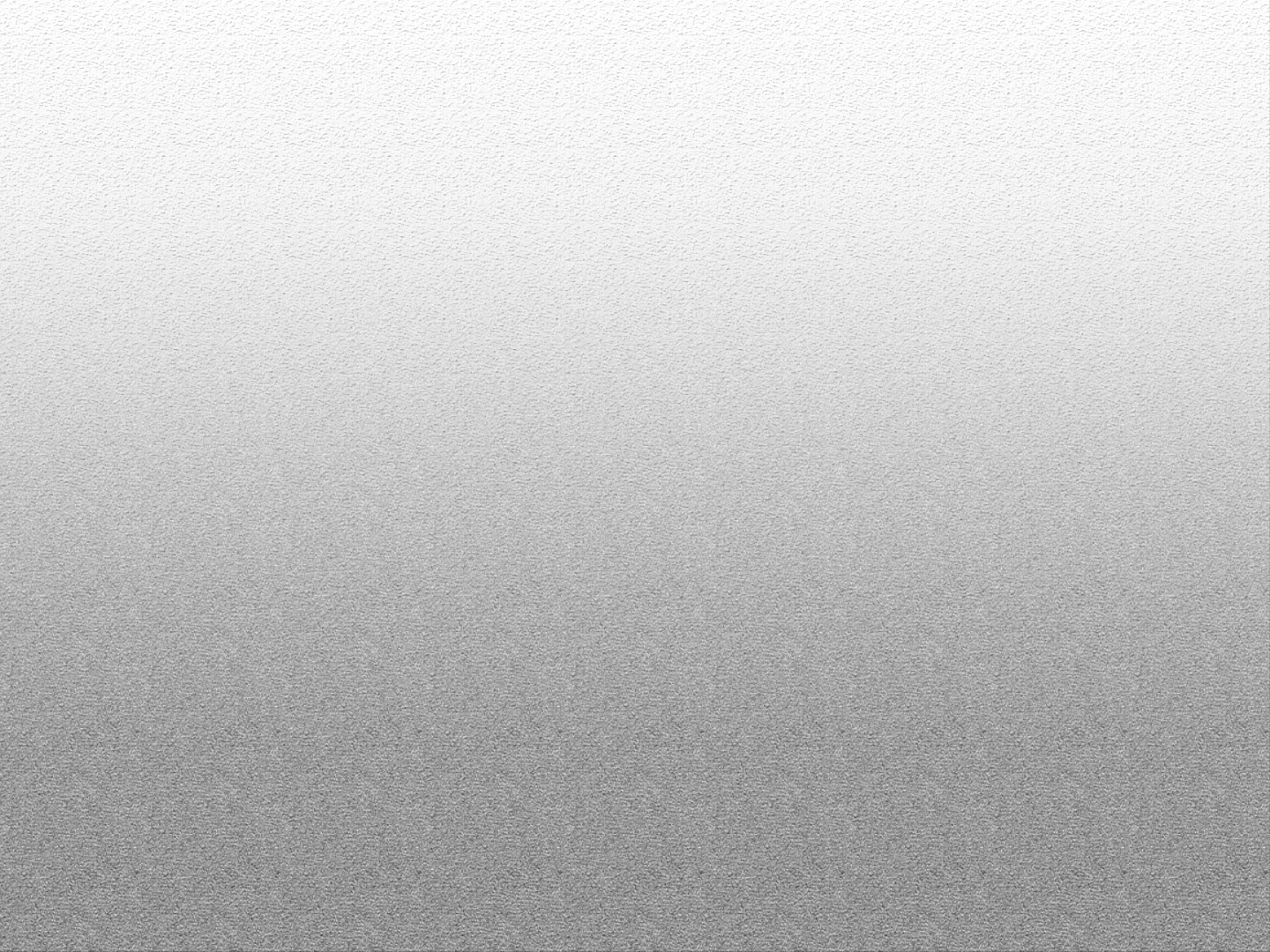 